Figure S1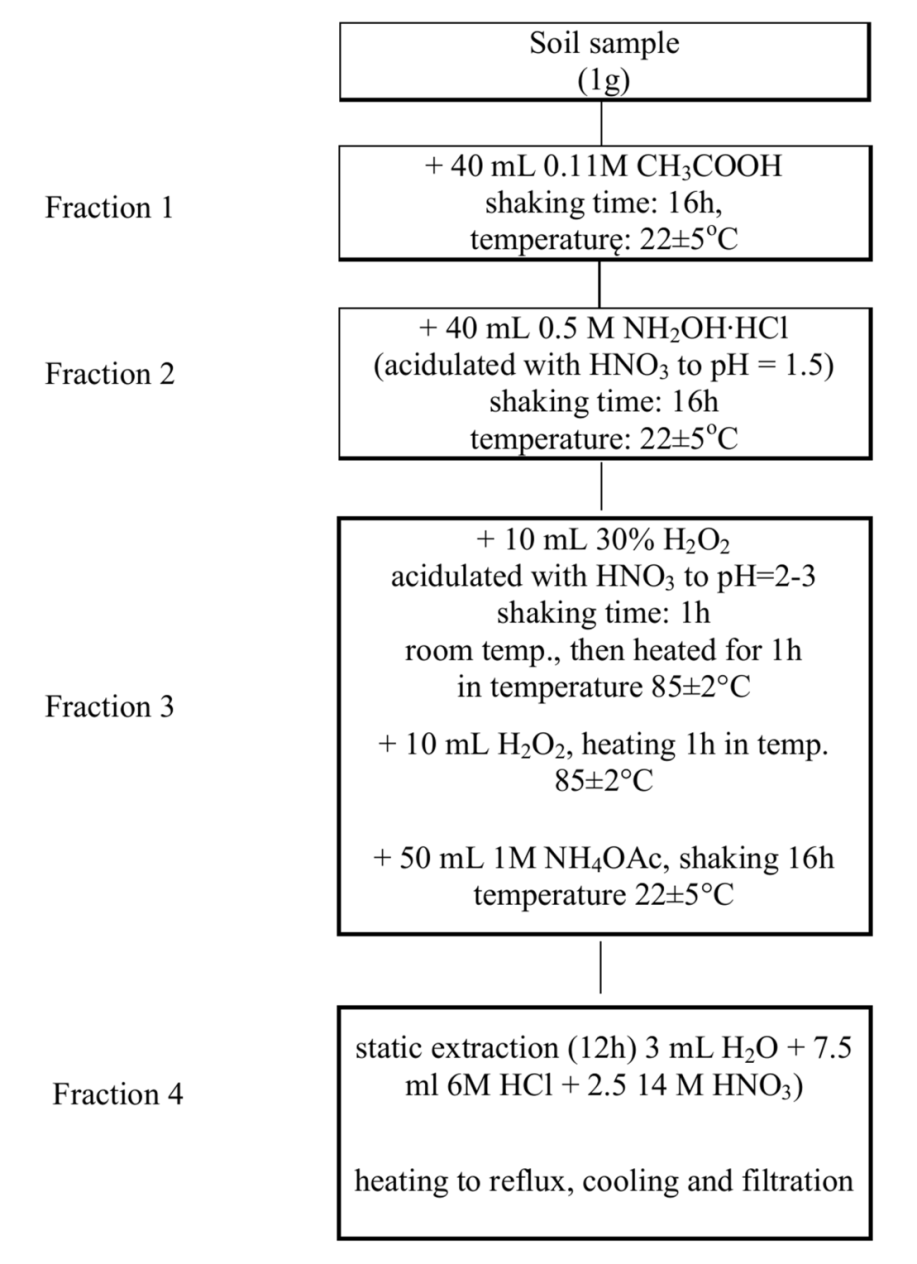 Schematic of the BCR EUR 14763 procedure. The fractions obtained during the procedure differed in heavy metal bioavailability in the soil (mobility decrease of F1>F2>F3>F4). Fraction F1 represented exchangeable forms of metals, which can be released into the soil solution by distorting the balance at the solid – liquid interface, i.e., due to changes in the ionic composition of the soil solution. This fraction also consists of metals that are associated with carbonate, which can be mobilized by a decrease in the pH. Fraction F2 consists of reducible forms and is associated with Fe-Mn oxides. It includes metals that are bounded onto the surface of the Fe-Mn minerals, which are unstable during reducing conditions and are released into the soil solution. Fraction F3 includes heavy metals associated with organic matter. Under the influence of oxidizing agents, F3 undergoes degradation and mobilization. Fraction F4 is described as residual and includes heavy metals that are fixed in a crystalline phase that is unavailable under most conditions.Figure S2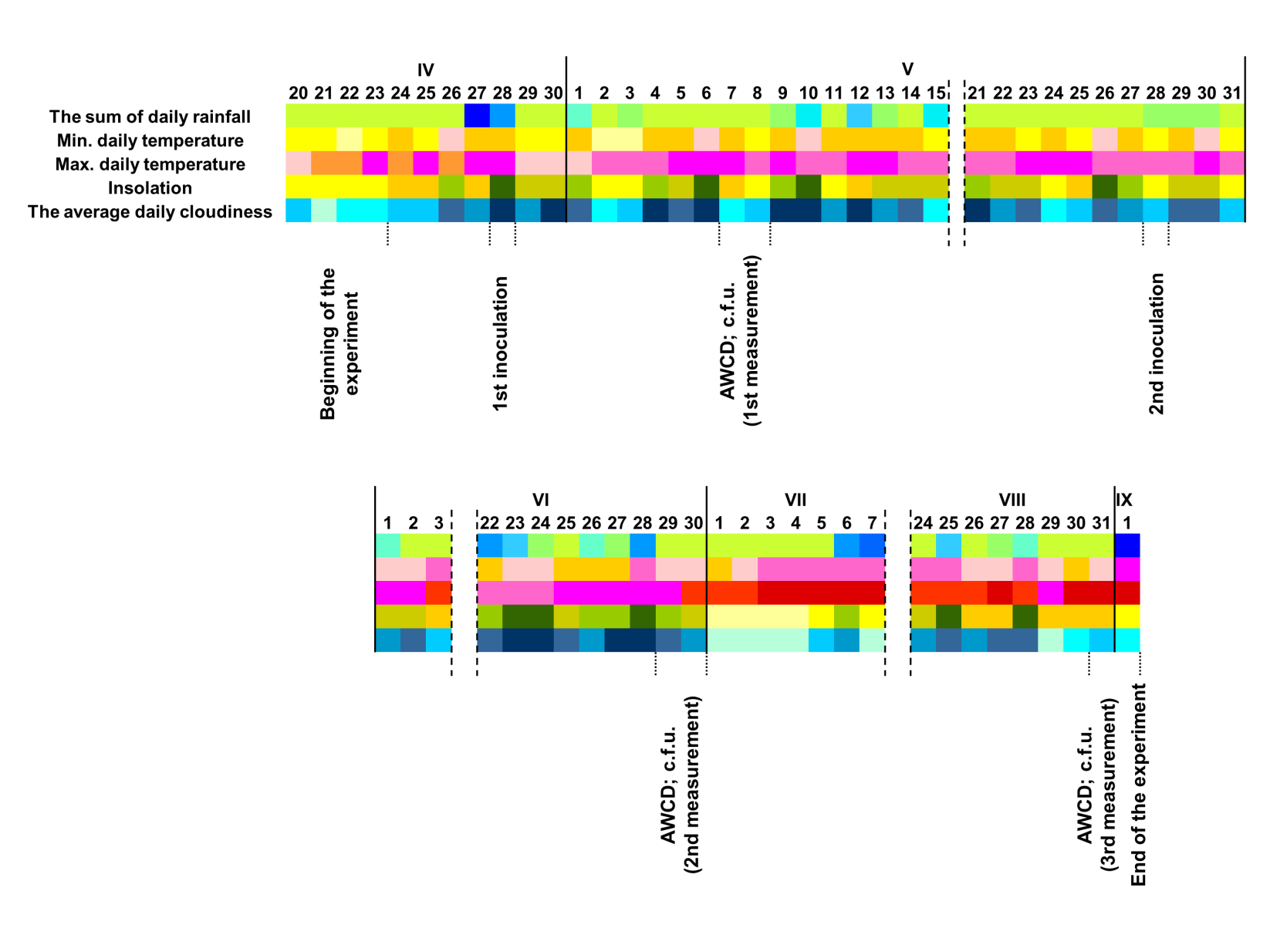 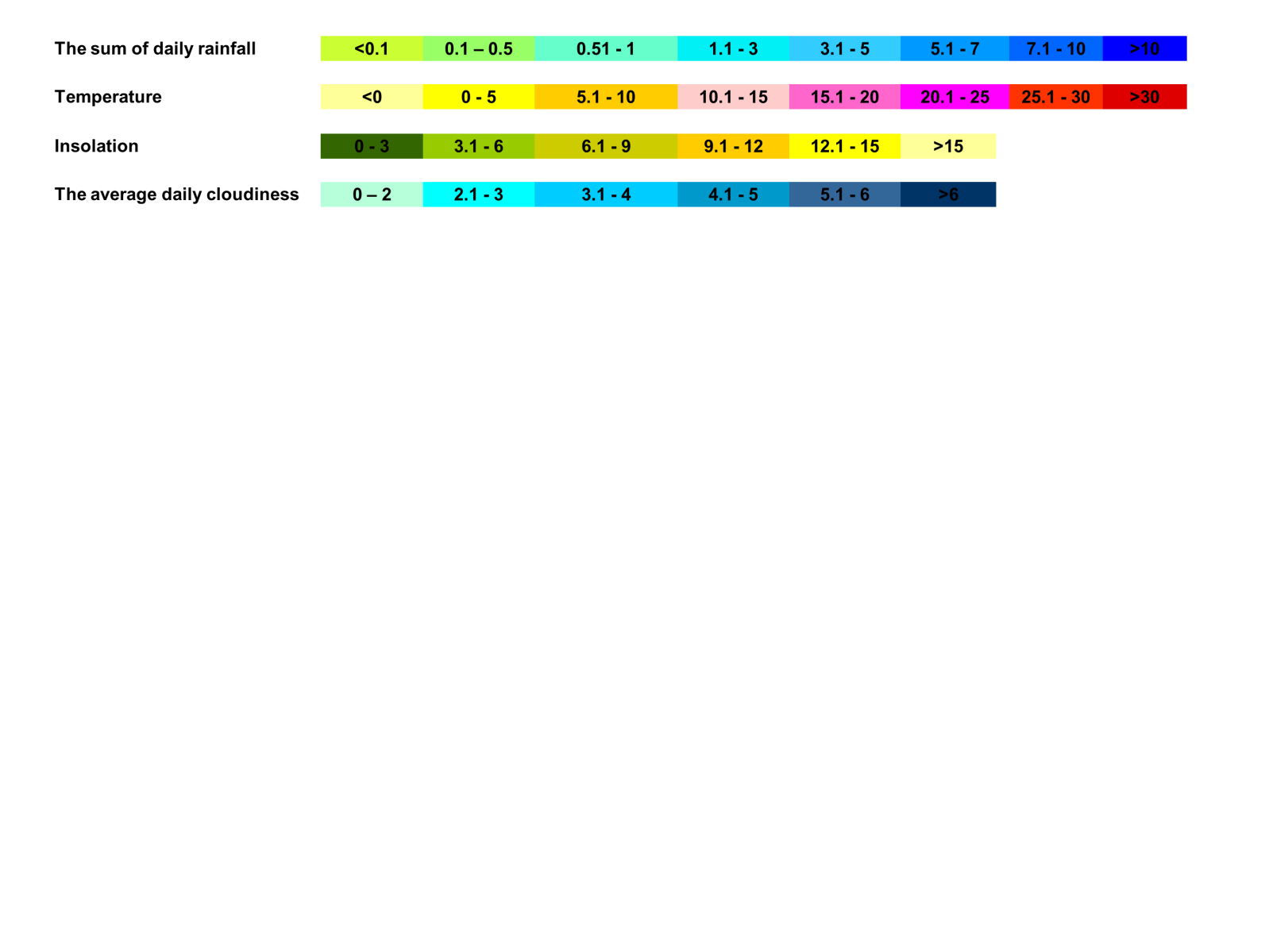 Climatic conditions during the experiment with marked start and end dates as well as time when analysis and microbial inoculation were performed.Table S1The parameters describing the efficiency of heavy metals accumulation in the plant biomass of S. dasyclados.Table S2Physicochemical parameters, heavy metal content (Zn, Pb, Cd) and grain size distribution of the four investigated soils. Mean ± standard deviation (n=3). *The Decree of the Minister of Environment on 9 September 2002 on standards for soil quality (Dziennik Ustaw 2002, Nr 165, poz. 1359)Table S3The contents of the various speciation forms of Zn, Pb and Cd in 4 studied soils before (Ctr-0) and after the experiment. Mean ± standard deviation (n = 6).↑↓ - significant increase/decrease compared with the control (uninoculated) – T Test (p < 0.05)⃰ - significant difference compared with the Ctr-0 (before the experiment) – T Test (p < 0.05).Table S4Factor loading matrix.ParameterAcronymFormulaTranslocation indexTiTi = [metal concentration in the above-ground part / metal concentration in the roots] × 100Bioconcetrafion factorBCFBCF = metal concentration in the plant/metal concentration in the soilMetal extraction amountMEAMEA = metal concentration in the biomass × dry weightS-IS-IIS-IIIS-IVPolish limits*(mg /kg)Polish limits*(mg /kg)S-IS-IIS-IIIS-IVUrbanIndustryZn (mg/kg)1919.97(32.19)1100.55(14.85)345.48(17.32)1285.64(28.46)<300<1000Pb (mg/kg)954.71(25.99)463.48(17.32)205.86(21.04)680.40(19.80)<100<600Cd (mg/kg)32.46(1.24)11.46(1.24)13.51(1.36)20.56(1.48)<4<15pH7.492(0.060)7.193(0.032)5.797(0.035)7.171(0.051)C (%)1.836(0.073)0.257(0.050)0.884(0.107)1.811(0.088)H (%)0.336(0.045)0.061(0.009)0.118(0.004)0.361(0.021)N (%)0.096(0.010)0.015(0.001)0.033(0.003)0.104(0.007)C/N19.291(1.39217.046(2.430)26.529(2.264)17.483(0.493)sand (%)75969785silt (%)202012clay (%)5233Textural grouploamy fine sandmedium sandmedium sandloamy medium sandS-IS-IS-IS-IS-IS-IIS-IIS-IIS-IIS-IIF1F2F3F4TotalF1F2F3F4TotalZn (mg/kg DW of soil)Zn (mg/kg DW of soil)Zn (mg/kg DW of soil)Zn (mg/kg DW of soil)Zn (mg/kg DW of soil)Zn (mg/kg DW of soil)Zn (mg/kg DW of soil)Zn (mg/kg DW of soil)Zn (mg/kg DW of soil)Zn (mg/kg DW of soil)Ctr-0510.80 (9.76)809.87 (21.57)319.22  (19.66)274.99  (6.40)1914.88 (14.10)523.47 (17.59)178.32 (11.18)188.17  (11.18)205.79 (13.34)1095.74 (11.59)Ctr601.44 (22.34)*829.30 (12.15)237.91  (7.07)*206.41  (61.58)*1875.06 (44.31)652.59 (44.93)*223.35 (11.89)*116.49 (31.08)*97.06 (4.75)*1089.48  (14.39)B1681.54 (40.30)*↑894.93 (19.80)*↑135.66 (9.24)*↓97.18 (9.95)*↓1809.31 (19.79)*↓686.87 (29.16)*235.71 (16.04)*66.49 (4.68)*↓72.61 (11.98)*↓1061.68 (6.30)*↓B2631.88 (24.71)*↑840.21 (16.88)*201.70 (11.98)*↓181.44 (55.04)*1855.24 (35.96)*650.09 (15.16)*232.42 (9.07)*103.94 (54.41)*92.07 (1.47)*↓1078.52 (28.78)B3618.15 (15.61)*814.40 (37.65)233.46 (19.93)*202.21 (18.03)*1868.22 (20.14)*663.41 (10.09)*215.00 (2.85)*102.33 (11.49)*94.57  (10.96)*1075.31 (16.52)*Pb (mg/kg DW of soil)Pb (mg/kg DW of soil)Pb (mg/kg DW of soil)Pb (mg/kg DW of soil)Pb (mg/kg DW of soil)Pb (mg/kg DW of soil)Pb (mg/kg DW of soil)Pb (mg/kg DW of soil)Pb (mg/kg DW of soil)Pb (mg/kg DW of soil)Ctr-045.08(6.55)595.87(14.03)189.87(9.24)113.79(17.57)944.60(9.92)40.41(4.00)181.83(14.05)130.65(6.87)104.04(7.95)456.93(5.84)Ctr47.00(4.52)588.94(22.55)185.61(63.51)112.38(1.22)933.92(44.24)79.03(9.42)*161.30(10.89)*121.60(29.91)88.39(22.84)450.32(5.64)B161.21(8.73)*↑631.00(7.31)*↑127.19(7.87)*↓79.30(3.73)*↓898.69(5.69)*85.69(7.63)*185.32(6.45)↑112.79(4.64)*54.06(8.21)*↓437.87(7.64)*↓B255.32(6.49)*↑600.81(11.49)168.81(12.65)*99.31(14.41)924.26(6.76)*82.68(4.17)*176.19(17.28)124.74(5.45)59.82(15.07)*↓443.43(7.34)*B354.01(7.36)597.80(21.44)171.45(7.13)*105.07(6.44)↓928.33(13.39)*82.18(8.12)*171.98(14.41)129.98(13.91)61.83(5.84)*↓445.98(6.83)*Cd (mg/kg DW of soil)Cd (mg/kg DW of soil)Cd (mg/kg DW of soil)Cd (mg/kg DW of soil)Cd (mg/kg DW of soil)Cd (mg/kg DW of soil)Cd (mg/kg DW of soil)Cd (mg/kg DW of soil)Cd (mg/kg DW of soil)Cd (mg/kg DW of soil)Ctr-016.05(0.92)12.27(2.04)1.22(0.07)2.18(0.14)31.71(0.97)5.53(0.92)2.40(0.60)2.71(0.07)0.22(0.08)10.86(0.44)Ctr17.43(4.23)8.39(0.39)*1.52(0.43)0.67(0.09)*28.01(3.44)*2.05(0.42)*3.88(0.62)*2.46(0.52)0.85(0.19)*9.24(0.32)*B120.34(1.09)*2.99(0.16)*↓1.51(0.44)0.76(0.14)*25.61(1.24)*2.65(0.51)*↑1.30(0.27)*↓2.39(0.40)0.84(0.11)*7.19(0.40)*↓B218.04(1.76)*6.45(0.98)*↓1.48(0.39)0.87(0.10)*↑26.85(1.08)*2.54(0.48)*2.08(0.21)↓2.55(0.24)0.75(0.19)*7.92(0.31)*↓B317.44(1.92)6.05(0.24)*↓2.4(0.52)*↑0.87(0.14)*↑26.76(1.03)*2.41(0.41)*2.85(0.50)↓2.44(0.28)*0.83(0.15)*8.54(0.22)*↓S-IIIS-IIIS-IIIS-IIIS-IIIS-IVS-IVS-IVS-IVS-IVZn (mg/kg DW of soil)Zn (mg/kg DW of soil)Zn (mg/kg DW of soil)Zn (mg/kg DW of soil)Zn (mg/kg DW of soil)Zn (mg/kg DW of soil)Zn (mg/kg DW of soil)Zn (mg/kg DW of soil)Zn (mg/kg DW of soil)Zn (mg/kg DW of soil)Ctr-0212.24(9.32)89.93(10.95)19.30(0.66)17.82(0.91)339.29(7.27)464.67(11.27)427.87(13.19)165.10(15.08)217.97(24.96)1275.60(11.80)Ctr212.47(8.89)78.58(1.33)*15.82(1.55)*22.96(3.13)*329.83(5.40)*533.18(20.38)*514.03(18.22)*62.79(3.71)*146.35(14.03)*1256.36(8.83)*B1195.58(2.80)*↓56.82(2.56)*↓13.18(3.06)*13.25(1.96)*↓278.83(6.10)*↓568.72(11.96)*↑474.86(12.30)*↓53.61(0.99)*↓109.36(1.61)*↓1206.55(12.98)*↓B2200.83(3.13)*↓64.31(2.13)*↓14.60(1.80)*21.90(2.46)*301.65(4.76)*↓540.87(7.47)*496.79(45.36)*69.64(8.28)*124.04(5.88)*↓1231.33(24.61)*↓B3212.74(9.72)58.59(1.57)*↓15.20(4.18)*20.17(1.81)*306.69(8.69)*↓538.83(4.99)*509.00(80.05)*63.32(4.23)*132.86(3.20)*↓1244.01(67.89)Pb (mg/kg DW of soil)Pb (mg/kg DW of soil)Pb (mg/kg DW of soil)Pb (mg/kg DW of soil)Pb (mg/kg DW of soil)Pb (mg/kg DW of soil)Pb (mg/kg DW of soil)Pb (mg/kg DW of soil)Pb (mg/kg DW of soil)Pb (mg/kg DW of soil)Ctr-034.89(3.94)88.14(9.75)30.50(2.34)45.00(8.78)198.54(7.56)54.87(8.10)371.76(20.72)169.28(18.03)76.63(15.22)672.54(9.81)Ctr80.56(5.83)*90.12(7.41)5.32(3.02)*14.17(2.73)*190.17(2.43)*132.47(8.81)*332.76(4.30)*163.80(11.86)38.19(2.26)*667.21(9.32)B194.83(8.02)*↑63.67(12.68)*↓6.99(3.87)*11.83(1.97)*177.32(5.03)*↓153.87(2.37)*↑310.01(17.53)*↓144.77(13.05)*↓42.93(3.16)*↑651.57(5.08)*↓B281.87(9.69)*78.39(9.03)↓11.16(10.41)*11.20(2.39)*182.61(9.88)*130.93(8.09)*313.21(26.34)*170.02(8.36)47.00(2.61)*↑661.15(8.10)B383.81(5.03)*79.62(6.28)↓7.86(2.96)*12.13(1.80)*183.43(7.53)*↓138.51(6.01)*318.97(19.47)*161.47(15.84)45.79(2.08)*↑664.74(3.67)Cd (mg/kg DW of soil)Cd (mg/kg DW of soil)Cd (mg/kg DW of soil)Cd (mg/kg DW of soil)Cd (mg/kg DW of soil)Cd (mg/kg DW of soil)Cd (mg/kg DW of soil)Cd (mg/kg DW of soil)Cd (mg/kg DW of soil)Cd (mg/kg DW of soil)Ctr-03.93(0.77)1.97(0.54)5.90(0.08)1.08(0.07)12.89(1.38)*7.24(0.92)6.17(0.68)4.56(0.37)1.28(0.06)19.25(0.63)Ctr3.50(0.14)3.56(0.30)*2.41(0.52)*0.82(0.14)*10.29(0.27)*7.95(0.04)5.59(0.41)2.36(0.70)*0.75(0.14)*16.66(0.42)*B14.77(0.40)*↑1.07(0.34)*↓2.42(0.44)*0.74(0.14)*9.00(0.33)*↓9.05(0.09)*↑2.60(0.47)*↓2.08(0.29)*0.68(0.19)*14.41(0.24)*↓B24.96(0.28)*↑1.29(0.60)↓2.14(0.51)*0.79(0.09)*9.18(0.27)*↓9.10(0.10)*↑3.21(0.43)*↓2.24(0.47)*0.72(0.19)*15.28(0.59)*B33.46(0.31)3.37(1.55)2.56(0.65)*0.68(0.12)*10.06(0.71)*6.39(0.08)↓6.92(0.41)*↑2.23(0.29)*0.58(0.13)*16.13(0.66)*↓Factor 1Factor 2BCF Zn in roots0,73-0,35BCF Pb in roots0,890,17BCF Cd in roots0,030,92BCF Zn in leaves0,890,19BCF Pb in leaves0,860,33BCF Cd in leaves0,190,88BCF Zn in shoots0,930,18BCF Pb in shoots0,850,39BCF Cd in shoots0,260,83Explained Variance [%]5131